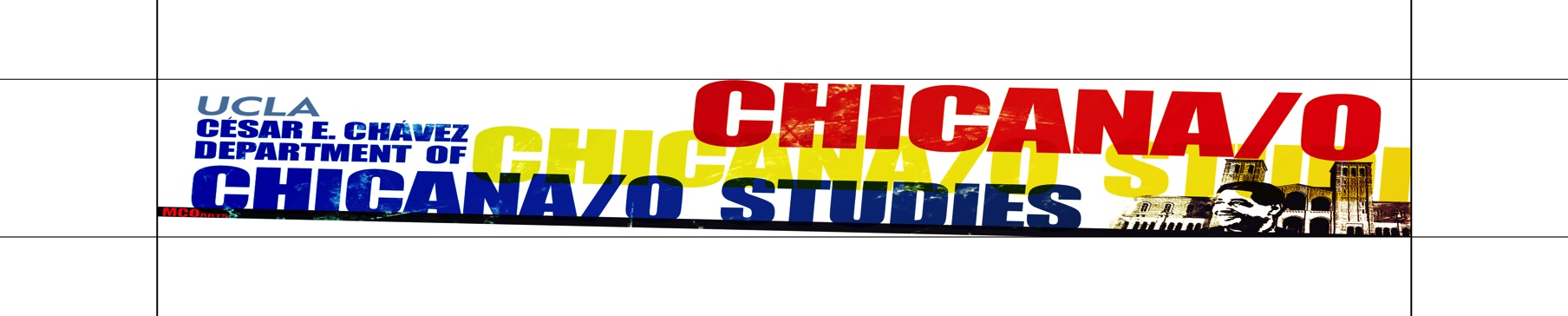 Student Advisor: Eleuteria (Ellie) Hernández • studentadvisor@chavez.ucla.edu.•7351 Bunche Hall • ph: 310.206.7696 • Preparation for the Major❒10A Introduction to Chicana/o Studies: History and Culture ❒10B Introduction to Chicana/o Studies: Social Structure and Contemporary Conditions ❒Spanish 5 or equivalent Required❒101 Theoretical Concepts in Chicana and Chicano Studies❒1 Service Learning course 100SL, M105SL, 164SL, M167SL, M170SL or from approved list: _________________❒2 related courses (from the approved list): __________________________, ________________________❒CS Seminar 188/191: _____________________________❒4 courses in ONE Camino: _____________________________ ❒2 courses from ONE other Camino: __________________________* Any course that has an M before its number, it is multiple listed with another department. For more information, consult the UCLA Catalog.     		     					                                                                                                                                                                                                                                                                                           [Updated: 2/29/16]                                                                                                                                                                                 Border & Transnational Studies____________________________________________________Expressive  Arts____________________________________________________History, Literature & Language of the Americas      _____________      _____________      _____________      _____________                     Labor, Law &                       Policy Studies                 _____________                 _____________                 _____________                 _____________Border & Transnational Studies__________________________Expressive Arts__________________________History, Literature & Language of the Americas      _____________      _____________History, Literature & Language of the Americas      _____________      _____________History, Literature & Language of the Americas      _____________      _____________                     Labor, Law &                       Policy Studies                 _____________                 _____________                     Labor, Law &                       Policy Studies                 _____________                 _____________Border & Transnational                        Studies           Expressive Arts          Expressive ArtsHistory, Literature & Language  of the AmericasHistory, Literature & Language  of the AmericasHistory, Literature & Language  of the Americas   Labor, Law & Policy                   Studies    Labor, Law & Policy                   Studies C107 Latina/Latino Families in U.S.M103C/D/G Origins/Contemporary and Evolution of Chicano TheaterM103C/D/G Origins/Contemporary and Evolution of Chicano TheaterM105A/B/C/D/E Early/Recent Chicana/Chicano LiteratureM159A/B History of Chicano PeoplesM159A/B History of Chicano PeoplesM102 Mexican Americans and SchoolsM102 Mexican Americans and SchoolsCM110 Chicana Feminism104 Comedy and Culture: Your Humorous Life104 Comedy and Culture: Your Humorous Life105F Gender, Fiction, Social Change160 Chicana/Chicano Speech in American Society160 Chicana/Chicano Speech in American SocietyCM106 Health in Chicano/Latino PopulationCM106 Health in Chicano/Latino Population120 Immigration and Chicano CommunityM108A Music of Latin America: Mexico, Central America, and Caribbean IslesM108A Music of Latin America: Mexico, Central America, and Caribbean Isles109 Chicana/Chicano Folklore161 Chicana and Chicano Rhetoric161 Chicana and Chicano RhetoricM106B Diversity in Aging: Roles of Gender and EthnicityM106B Diversity in Aging: Roles of Gender and EthnicityM124 From Latin America to U.S.: Immigration and Latino Identity113 Day of the Dead Ritual113 Day of the Dead RitualCM110 Chicana Feminism168A/B Latinos: Print Media/Television News168A/B Latinos: Print Media/Television NewsM119 Chicano/Latino Community Formation: Critical Perspectives & Oral HistoriesM119 Chicano/Latino Community Formation: Critical Perspectives & Oral HistoriesM125 U.S./Mexico RelationsM115 Musical Aesthetics in Los AngelesM115 Musical Aesthetics in Los Angeles111 Chicana/Chicano and Latina/Latino Intellectual Traditions169 Representations of Indigenous Peoples in Americas169 Representations of Indigenous Peoples in AmericasM121 Issues in Latina/Latino PovertyM121 Issues in Latina/Latino PovertyM126 Politics of Crisis: Migration, Identity, and ReligionM116 Chicano/Latino Music in U.S.M116 Chicano/Latino Music in U.S.M114 Chicanos in Film/Video171 Humor as Social Control171 Humor as Social ControlM122 Planning Issues in Latina/Latino CommunitiesM122 Planning Issues in Latina/Latino Communities132 Border Consciousness117 Chicana/Chicano Images in Mexican Film & Lit.117 Chicana/Chicano Images in Mexican Film & Lit.131 Barrio Popular Culture172 Chicana & Chicano Ethnography172 Chicana & Chicano Ethnography123 Applied Research Methods in Latino Communities123 Applied Research Methods in Latino CommunitiesM144 Women’s Movement in Latin AmericaM135 Bilingual Writing Workshop	 M135 Bilingual Writing Workshop	 M133 Chicana Lesbian LiteratureM173 Nonviolence and Social MovementsM173 Nonviolence and Social MovementsM127 Farmworker Movements, Social Justice, and AFL-CIOM127 Farmworker Movements, Social Justice, and AFL-CIOCM147 Transnational Women's Organizing in AmericasM 136 Censored! Art on TrialM 136 Censored! Art on TrialM139 Topics in Chicana/Chicano Literature181 History of Chicana/Chicano Los Angeles, 20th Century181 History of Chicana/Chicano Los Angeles, 20th CenturyM128 Race, Gender, and U.S. LaborM128 Race, Gender, and U.S. Labor151 Human Rights in AmericasM140A/B Diasporic NonfictionM140A/B Diasporic NonfictionC141 Chicana and Latin American Women's NarrativeCM182 Understanding Whiteness in American History and CultureCM182 Understanding Whiteness in American History and CultureM130 Worker Center Movement: Next Wave Organizing for Justice for Immigrant WorkersM130 Worker Center Movement: Next Wave Organizing for Justice for Immigrant Workers152 Disposable People: U.S. Deportation and Repatriation CampaignsM175 Chicana Art and ArtistsM175 Chicana Art and Artists142 Mesoamerican LiteratureM183 History of Los AngelesM183 History of Los AngelesM148 Politics of Diversity: Race, Conflicts, and CoalitionsM148 Politics of Diversity: Race, Conflicts, and Coalitions153 Central Americans in U.SM185 Whose Monument Where: Course on Public ArtM185 Whose Monument Where: Course on Public Art143 Mestizaje: History of Diverse Racial/Cultural Roots of Mexico184 History of U.S./Mexican Borderlands184 History of U.S./Mexican Borderlands149 Gendered Politics and Chicana/Latina Political Participation149 Gendered Politics and Chicana/Latina Political Participation M154 Contemporary Issues among ChicanasM186A Beyond Mexican Mural: Beginning Muralism and Community DevelopmentM186A Beyond Mexican Mural: Beginning Muralism and Community DevelopmentM145A/B Literature of the Chicana/Chicano MovementM187 Latino Metropolis ArchitectureM187 Latino Metropolis Architecture150 Affirmative Action: History and Politics150 Affirmative Action: History and PoliticsM155A Latinos in U.S.M186AL Beyond Mexican Mural: Beginning Muralism and Community LaboratoryM186AL Beyond Mexican Mural: Beginning Muralism and Community LaboratoryM146 Chicano Narrative188 Special Courses in Chicana & Chicano Studies related to this Camino188 Special Courses in Chicana & Chicano Studies related to this Camino151 Human Rights in Americas151 Human Rights in AmericasM156A/B Immigrant Rights, Labor, and Higher EducationM186B Beyond Mexican Mural: Intermediate Muralism and Community DevelopmentM186B Beyond Mexican Mural: Intermediate Muralism and Community Development157 Chicano Movement and Its Political Legacies191 Variable Topics Seminars: Chicana/o Studies related to this Camino191 Variable Topics Seminars: Chicana/o Studies related to this Camino155 B Latinos Politics in U.S.155 B Latinos Politics in U.S.163 Bilingual Advantage: Spanish Language Topics on Chicana/Chicano and Latin American CulturesM186BL Beyond Mexican Mural: Intermediate Muralism and Community LaboratoryM186BL Beyond Mexican Mural: Intermediate Muralism and Community LaboratoryM158 Chicana Historiography165 Latinas/os  in Public Education165 Latinas/os  in Public Education176 Globalization and Transnationalism: Local Historical Dynamics and PraxisM186C Beyond Mexican Mural: Advanced Muralism and Community DevelopmentM186C Beyond Mexican Mural: Advanced Muralism and Community Development166 Paulo Freire for Chicana/Chicano   Classroom166 Paulo Freire for Chicana/Chicano   Classroom184 History of U.S./Mexican BorderlandsM186CL Beyond Mexican Mural: Advanced Muralism and Community LaboratoryM186CL Beyond Mexican Mural: Advanced Muralism and Community LaboratoryM174A/B Restoring Civility: Understanding, Using, and Resolving ConflictM174A/B Restoring Civility: Understanding, Using, and Resolving Conflict188 Special Courses in Chicana & Chicano Studies related to this CaminoM187 Latino Metropolis ArchitectureM187 Latino Metropolis Architecture177 Latino Social Policy177 Latino Social Policy191 Variable Topics Research Seminars: in Chicana/o Studies related to this Camino188 Special Courses in Chicana & Chicano Studies related to this Camino188 Special Courses in Chicana & Chicano Studies related to this Camino178 Latinas/Latinos and Law: Comparative and Historical Perspectives178 Latinas/Latinos and Law: Comparative and Historical Perspectives191 Variable Topics Research Seminars: in Chicana/o Studies related to this Camino191 Variable Topics Research Seminars: in Chicana/o Studies related to this CaminoCM179 Language Politics and Policies in U.S.: Comparative HistoryCM179 Language Politics and Policies in U.S.: Comparative History188 Special Courses in Chicana & Chicano Studies related to this Camino188 Special Courses in Chicana & Chicano Studies related to this Camino191 Variable Topics Research Seminars: in Chicana/o Studies related to this Camino191 Variable Topics Research Seminars: in Chicana/o Studies related to this Camino